Publicado en Barcelona el 18/04/2024 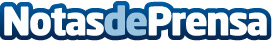 Palets y Embalajes Barcelona Vallés ha estrenado página webLa empresa se especializa en soluciones de embalaje sostenible, es líder en la industria y ahora estrena su nueva plataforma digital con las ayudas del Kit DigitalDatos de contacto:carlosonlinevalles937685249Nota de prensa publicada en: https://www.notasdeprensa.es/palets-y-embalajes-barcelona-valles-ha Categorias: Cataluña Emprendedores Logística Otras Industrias Digital http://www.notasdeprensa.es